PARA RESOLVER PROBLEMAS USARFicha de Polya: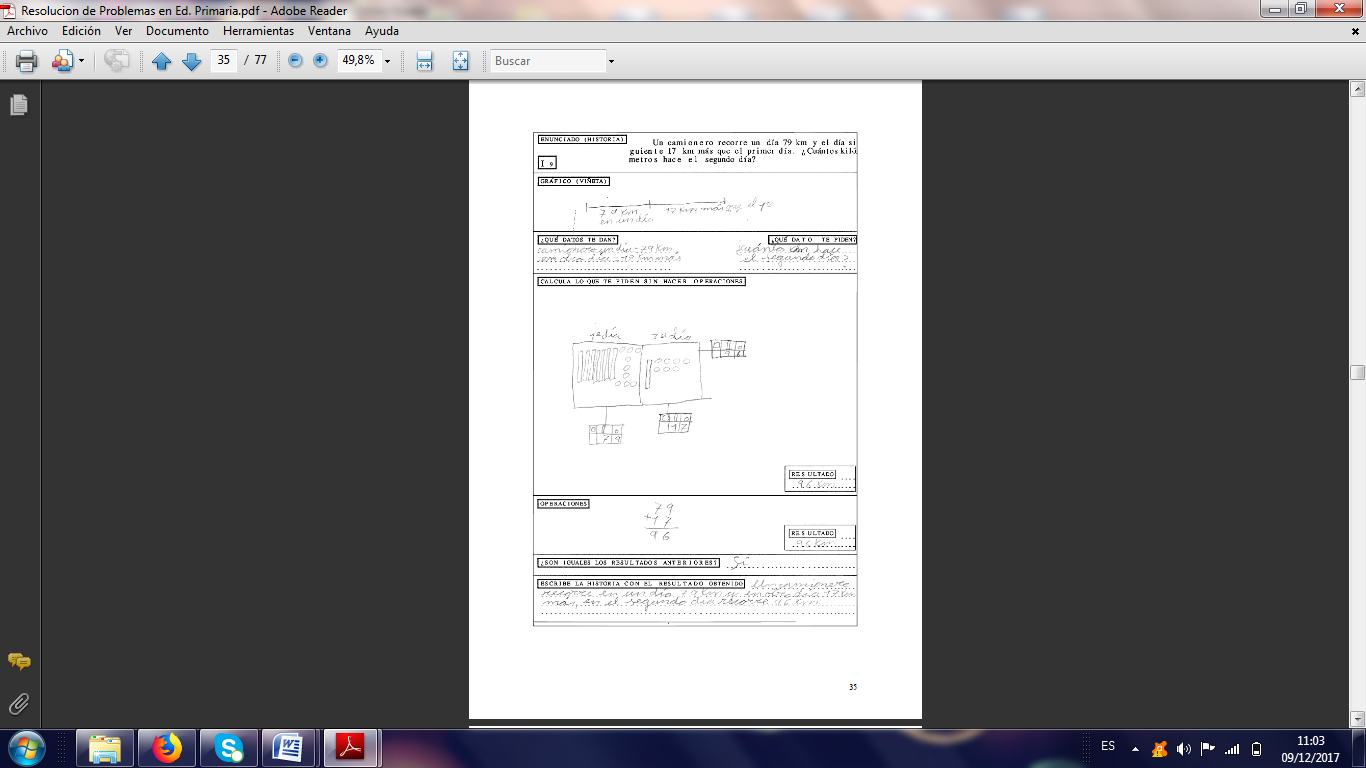 -RepresentacionesProblemas aditivos de cambio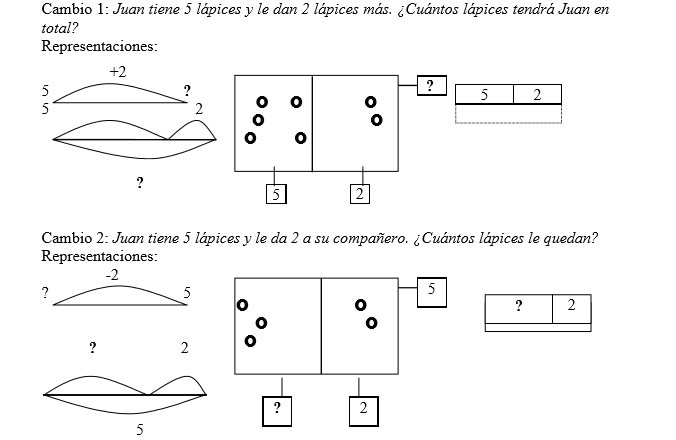 Problemas multiplicativos (multiplicación) de razón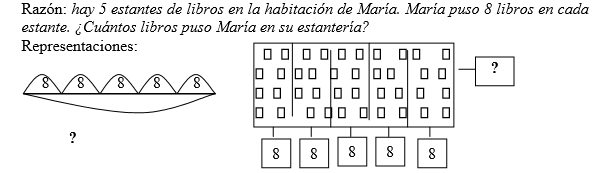 Problemas multiplicativos (multiplicación) de comparación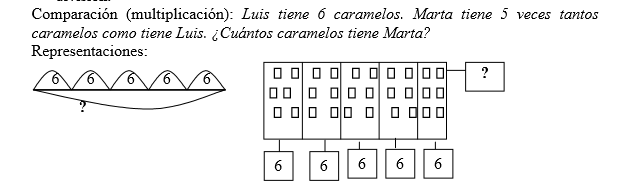 Problemas multiplicativos (división) de razón	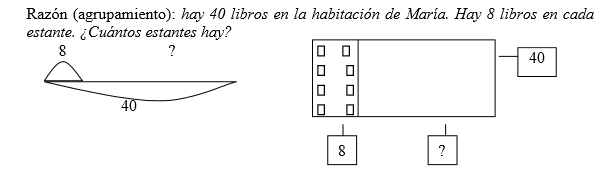 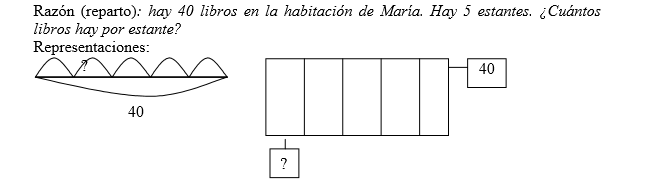 Problemas multiplicativos (división) de comparación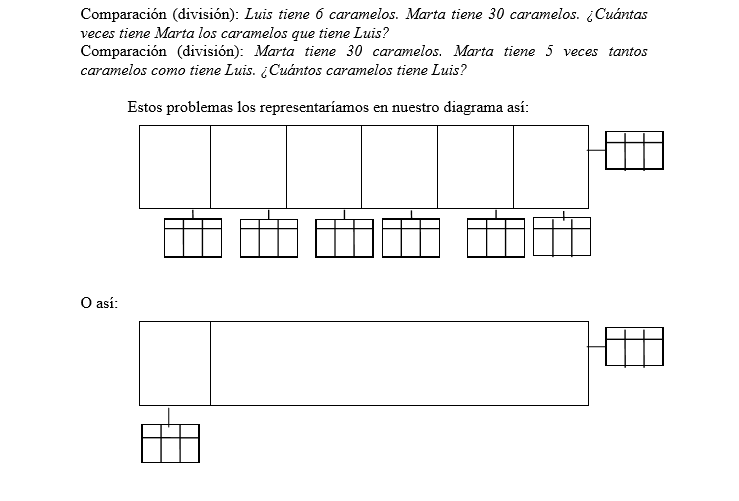 